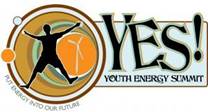 YES! Update 3.11.2016AnnouncementsDid your team enjoy their Winter Workshop?  Have them let us know by taking the Winter Workshop survey Have your students write a guest blog post for the website like Westbrook-Walnut Grove is doing.  If you have photos, send them along to your coordinator, and we’ll attach them to the post.  Check out our new ‘YES! in the News’ page on our website and send us stories to include on it. Professional Development Opportunities for Youth and StaffRegister for Climate Generation’s 2016 Summer Institute held June 21-24, 2016.  It will focus on their newest middle school curriculum resource Next Generation Climate.  Funding OpportunitiesResponded to on monthly basis: Apply for up to $500 for community service ideas in 16 issue areas including clean water, land preservation, global warming, and recycling. Find additional funding opportunities on the Coaches Corner!Coach TipsKeep your coordinator updated with what your team is working on.  We love bragging about you, so don’t make us beg for status updates!Due May 1, 2016: Funding up to $650 for District Expenses and up to $700 for Project Seed Funds available from Prairie Woods Environmental Learning Center (PWELC) via the Environment and Natural Resources Trust Fund (ENRTF).  Provide proof of payment for District Expenses and receipts for Project Seed Funds!  Fill out the form here.What can YOUR team do about Climate Change? Does your school compost? You should! Check to see if your city offers city-wide composting or talk to your school administrators about starting a backyard compost. In the US, about 40% of our garbage is food waste. It’s time to turn that food waste into new soil instead!YES! in the NewsYouth make sustainable connections at Gustavus Adolphus CollegeClimate convening comes to AlbanyYES! schools learn to green their cafeteriasHydroponics: Growing ideas and plants without soil